Тема: Написання слів за Новим правописомЗапам’ятай№1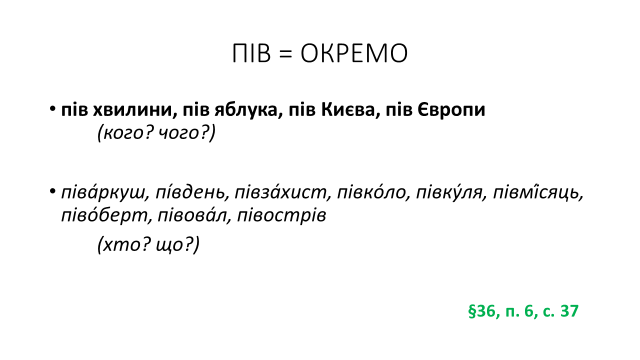 №2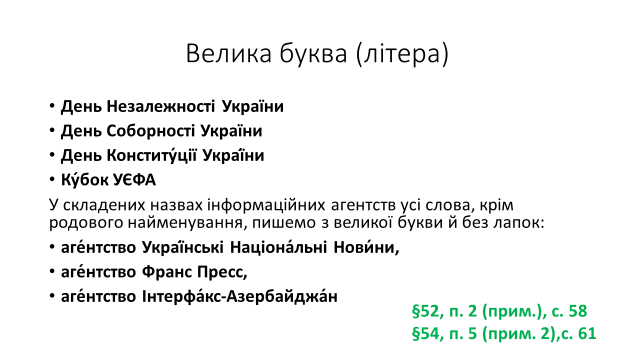 №3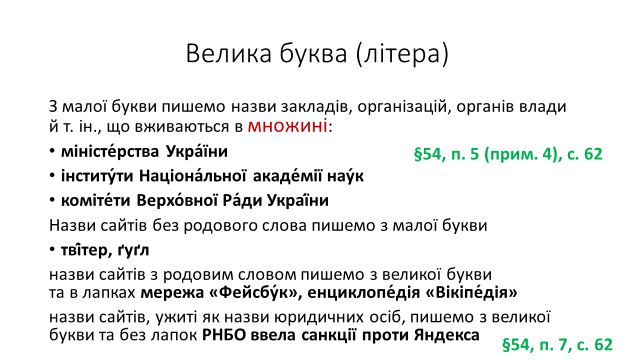 №4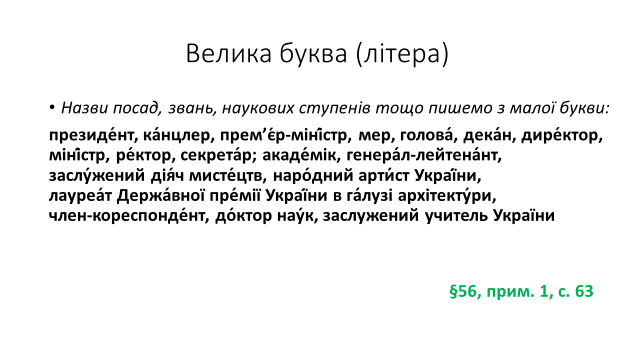 №5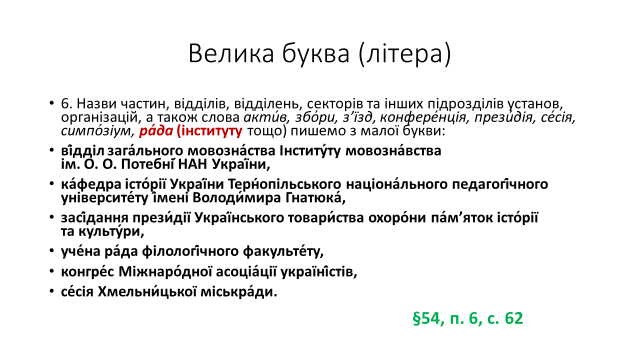 №6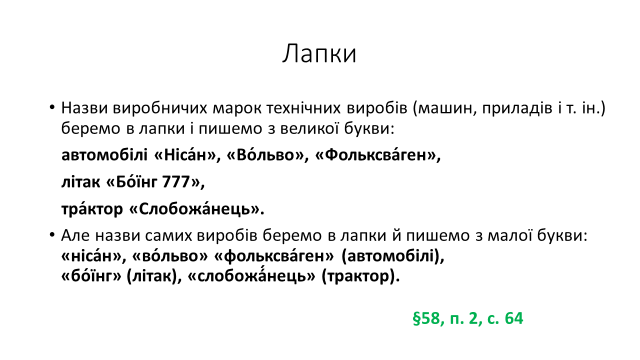 2. Знайди помилки та запиши відповідно до Нового правопису.Півгодини, півміста, пів’яблука, піввікна, пів-Європи, пів-острів, пів’ядра, півлимона, півкниги, пів-України, пів-Венери, півмісяць, пів-куля.3.Прочитайте сполуки слів, розкриваючи дужки. Поясніть, де потрібні лапки.(Д,д)ень (Н,н)езалежності (У,у)країни(К,к)ока-кола(А,а)генство (У,у)країнські (Н,н)аціональні (Н,н)овини(Т,т)рактор (С,с)лобожанець(Г,г)угл(М,м)ережа (Ф,ф)ейсбук4. Виконай запропоновані вправи.А)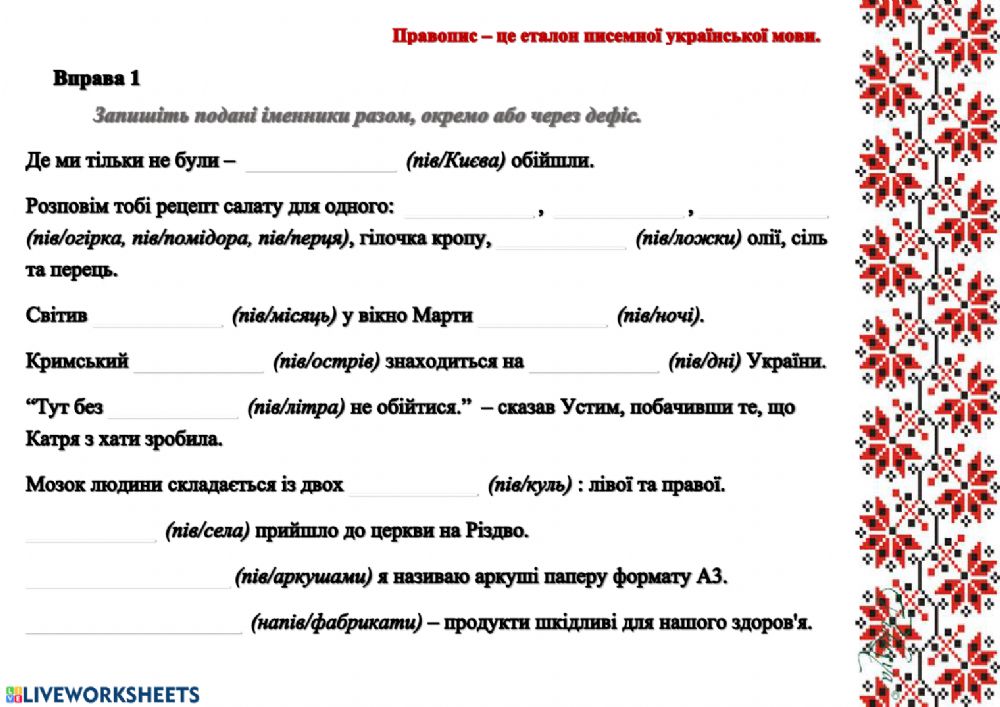 Б)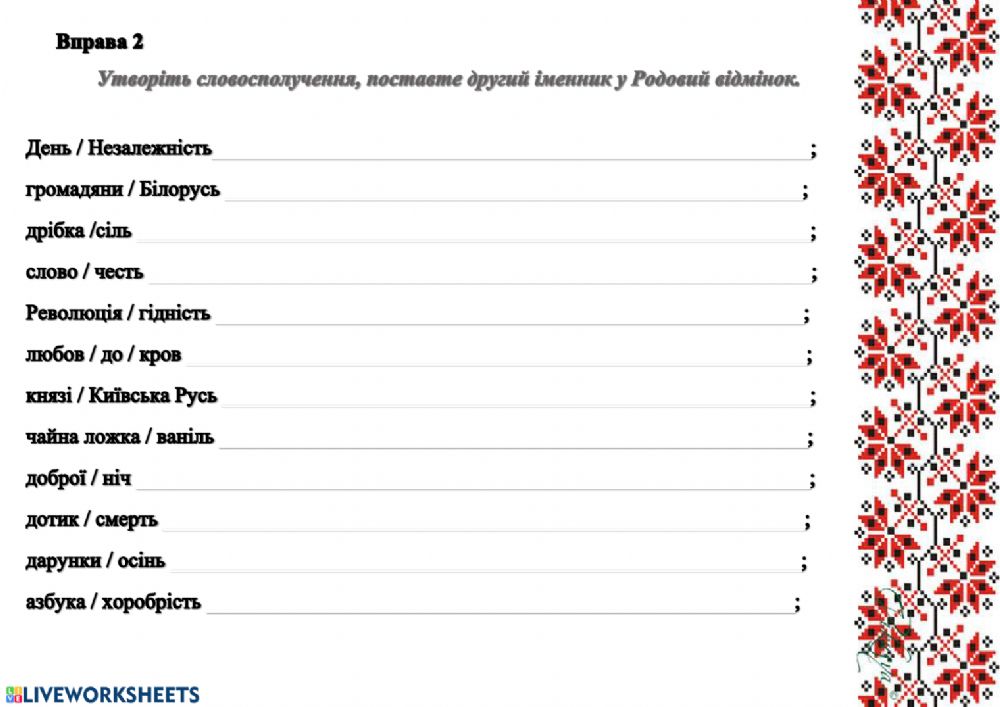 Виконані завдання надсилайте викладачу  у вигляді скріншоту або файлового документу у будь-який зручний для Вас спосіб:на електронну адресу: elena-preda@ukr.netна Viber: 380660602167в особистому повідомленні на Messenger у Фейсбуці за посиланням: https://www.facebook.com/profile.php?id=100006825092464